                         DELAWARE     DEPARTMENT OF EDUCATIONParental AuthorizationPlease check one:_____ I hereby grant the Delaware Department of Education permission to use			’s (please insert student’s FULL name) picture for publication purposes only.	 I release and indemnify the Delaware Department of Education from and against any claims or causes of action that I or my child may have against the Department of Education, invasion of my child’s right of privacy, or any other manner in any way connected with the use or publication of the photographs taken by theDepartment of Education. _____ I do not wish to grant permission to the Delaware Department of Education to use my child’s picture for publication. _______________________________________	_______________Parent/Guardian’s signature				Date_________________________________________________________Parent/Guardian’s printed name and relationship to above_______________________________________	_______________If in high school, signature of student		Date_______________________________________	Student’s printed name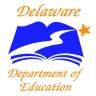 